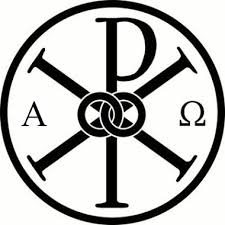 Wedding Guidelines - Fee ScheduleSan Marco Catholic ChurchMarco Island, FL  34145WEDDING SERVICEWedding (includes Organist and Cantor) 			$800.00Altar Servers (cash at day of Wedding)			$10.00 eachPayment is due within 30 days of signingto secure the date of your wedding.Please make check payable to San Marco Catholic Church.Priest:  __________________________________________________________Date: ____________________________   Time: _________________________Bride:  __________________________________________________________Groom:  _________________________________________________________Address:  _____________________________________   Unit:  _____________ City:  __________________________ State: _________    Zip:  _____________Telephone:  _____________________   Cell: ____________________________Email:  ___________________________________________________________Signatures:  ______________________________________________________Please return with your check.  Thank you. (January 2021)